平成27年度 第2学年2学期数学中間テスト解答用紙平成27年度 第2学年2学期数学中間テスト解答用紙平成27年度 第2学年2学期数学中間テスト解答用紙平成27年度 第2学年2学期数学中間テスト解答用紙平成27年度 第2学年2学期数学中間テスト解答用紙平成27年度 第2学年2学期数学中間テスト解答用紙平成27年度 第2学年2学期数学中間テスト解答用紙平成27年度 第2学年2学期数学中間テスト解答用紙平成27年度 第2学年2学期数学中間テスト解答用紙平成27年度 第2学年2学期数学中間テスト解答用紙平成27年度 第2学年2学期数学中間テスト解答用紙　　番　　番　　番　　番　　番氏　名氏　名氏　名模　範　解　答模　範　解　答模　範　解　答模　範　解　答模　範　解　答知識・理解／３８知識・理解／３８知識・理解／３８技能／４２技能／４２技能／４２技能／４２技能／４２技能／４２技能／４２技能／４２技能／４２技能／４２数学的な考え方／２０数学的な考え方／２０数学的な考え方／２０数学的な考え方／２０数学的な考え方／２０数学的な考え方／２０数学的な考え方／２０得点/100得点/100得点/100得点/100１(1) ダイヤグラム(1) ダイヤグラム(1) ダイヤグラム(1) ダイヤグラム(2) ６時４０分(2) ６時４０分(2) ６時４０分(2) ６時４０分(2) ６時４０分(2) ６時４０分(2) ６時４０分(2) ６時４０分(3)福山駅、三原駅(3)福山駅、三原駅(3)福山駅、三原駅(3)福山駅、三原駅(3)福山駅、三原駅(3)福山駅、三原駅(3)福山駅、三原駅(3)福山駅、三原駅(4)さくら３号(4)さくら３号(4)さくら３号１(5) ５１号と７号(5) ５１号と７号(5) ５１号と７号(5) ５１号と７号(5) ５１号と７号(5) ５１号と７号(5) ５１号と７号理由傾きが等しいから理由傾きが等しいから理由傾きが等しいから理由傾きが等しいから理由傾きが等しいから理由傾きが等しいから理由傾きが等しいから理由傾きが等しいから理由傾きが等しいから理由傾きが等しいから理由傾きが等しいから理由傾きが等しいから(6) ひかり１１号(6) ひかり１１号(6) ひかり１１号(6) ひかり１１号２①エ②コ②コ③ク③ク③ク④ウ④ウ④ウ④ウ④ウ⑤イ⑤イ⑤イ⑥オ⑥オ⑥オ⑦キ⑦キ⑦キ⑦キ⑧ケ⑨ア３(1)傾き　　　切片　（　－２）（　３　）(1)傾き　　　切片　（　－２）（　３　）(1)傾き　　　切片　（　－２）（　３　）(1)傾き　　　切片　（　－２）（　３　）(1)傾き　　　切片　（　－２）（　３　）(2)　－６(2)　－６(2)　－６(2)　－６(2)　－６(2)　－６(2)　－６(2)　－６(2)　－６(2)　－６(2)　－６(3) ｘ＝－３(3) ｘ＝－３(3) ｘ＝－３(3) ｘ＝－３(3) ｘ＝－３(3) ｘ＝－３(3) ｘ＝－３４(1)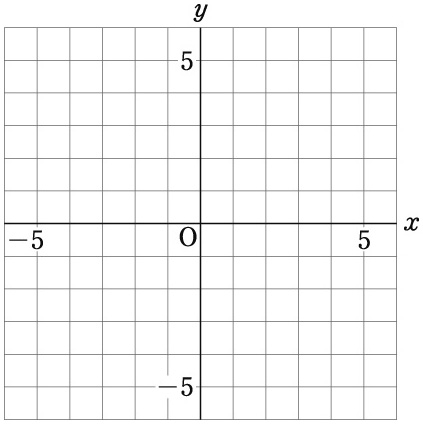 (1)(1)(1)(1)(1)(1)(1)５(1) ｙ＝２ｘ－２(1) ｙ＝２ｘ－２(1) ｙ＝２ｘ－２(1) ｙ＝２ｘ－２(1) ｙ＝２ｘ－２(1) ｙ＝２ｘ－２(1) ｙ＝２ｘ－２(1) ｙ＝２ｘ－２(2) ｙ＝ｘ－２(2) ｙ＝ｘ－２(2) ｙ＝ｘ－２(2) ｙ＝ｘ－２(2) ｙ＝ｘ－２(2) ｙ＝ｘ－２６(1)①　ｙ＝ｘ－３　　　　　　②　ｙ＝－２ｘ－２　　　　　③　ｙ＝－ｘ＋４(1)①　ｙ＝ｘ－３　　　　　　②　ｙ＝－２ｘ－２　　　　　③　ｙ＝－ｘ＋４(1)①　ｙ＝ｘ－３　　　　　　②　ｙ＝－２ｘ－２　　　　　③　ｙ＝－ｘ＋４(1)①　ｙ＝ｘ－３　　　　　　②　ｙ＝－２ｘ－２　　　　　③　ｙ＝－ｘ＋４(1)①　ｙ＝ｘ－３　　　　　　②　ｙ＝－２ｘ－２　　　　　③　ｙ＝－ｘ＋４(1)①　ｙ＝ｘ－３　　　　　　②　ｙ＝－２ｘ－２　　　　　③　ｙ＝－ｘ＋４(1)①　ｙ＝ｘ－３　　　　　　②　ｙ＝－２ｘ－２　　　　　③　ｙ＝－ｘ＋４(1)①　ｙ＝ｘ－３　　　　　　②　ｙ＝－２ｘ－２　　　　　③　ｙ＝－ｘ＋４(1)①　ｙ＝ｘ－３　　　　　　②　ｙ＝－２ｘ－２　　　　　③　ｙ＝－ｘ＋４(1)①　ｙ＝ｘ－３　　　　　　②　ｙ＝－２ｘ－２　　　　　③　ｙ＝－ｘ＋４(1)①　ｙ＝ｘ－３　　　　　　②　ｙ＝－２ｘ－２　　　　　③　ｙ＝－ｘ＋４(1)①　ｙ＝ｘ－３　　　　　　②　ｙ＝－２ｘ－２　　　　　③　ｙ＝－ｘ＋４(1)①　ｙ＝ｘ－３　　　　　　②　ｙ＝－２ｘ－２　　　　　③　ｙ＝－ｘ＋４(1)①　ｙ＝ｘ－３　　　　　　②　ｙ＝－２ｘ－２　　　　　③　ｙ＝－ｘ＋４(1)①　ｙ＝ｘ－３　　　　　　②　ｙ＝－２ｘ－２　　　　　③　ｙ＝－ｘ＋４(1)①　ｙ＝ｘ－３　　　　　　②　ｙ＝－２ｘ－２　　　　　③　ｙ＝－ｘ＋４(1)①　ｙ＝ｘ－３　　　　　　②　ｙ＝－２ｘ－２　　　　　③　ｙ＝－ｘ＋４(1)①　ｙ＝ｘ－３　　　　　　②　ｙ＝－２ｘ－２　　　　　③　ｙ＝－ｘ＋４(1)①　ｙ＝ｘ－３　　　　　　②　ｙ＝－２ｘ－２　　　　　③　ｙ＝－ｘ＋４(1)①　ｙ＝ｘ－３　　　　　　②　ｙ＝－２ｘ－２　　　　　③　ｙ＝－ｘ＋４(1)①　ｙ＝ｘ－３　　　　　　②　ｙ＝－２ｘ－２　　　　　③　ｙ＝－ｘ＋４(1)①　ｙ＝ｘ－３　　　　　　②　ｙ＝－２ｘ－２　　　　　③　ｙ＝－ｘ＋４(1)①　ｙ＝ｘ－３　　　　　　②　ｙ＝－２ｘ－２　　　　　③　ｙ＝－ｘ＋４６(2)（　，－）(2)（　，－）(2)（　，－）(2)（　，－）(2)（　，－）(2)（　，－）(3)(3)(3)(3)(3)(3)(3)(3)(3)(3)(4)　ｙ＝ｘ＋(4)　ｙ＝ｘ＋(4)　ｙ＝ｘ＋(4)　ｙ＝ｘ＋(4)　ｙ＝ｘ＋(4)　ｙ＝ｘ＋(4)　ｙ＝ｘ＋７(1)　ｙ＝(1)　ｙ＝(1)　ｙ＝(1)　ｙ＝(1)　ｙ＝(1)　ｙ＝(2)ｙ＝８０ｘ＋１００(2)ｙ＝８０ｘ＋１００(2)ｙ＝８０ｘ＋１００(2)ｙ＝８０ｘ＋１００(2)ｙ＝８０ｘ＋１００(2)ｙ＝８０ｘ＋１００(2)ｙ＝８０ｘ＋１００(2)ｙ＝８０ｘ＋１００(2)ｙ＝８０ｘ＋１００(2)ｙ＝８０ｘ＋１００(3) ｙ＝(3) ｙ＝(3) ｙ＝(3) ｙ＝(3) ｙ＝(3) ｙ＝(3) ｙ＝８(1)　ｙ＝１０ｘ（０≦ｘ≦３）(1)　ｙ＝１０ｘ（０≦ｘ≦３）(1)　ｙ＝１０ｘ（０≦ｘ≦３）(1)　ｙ＝１０ｘ（０≦ｘ≦３）(1)　ｙ＝１０ｘ（０≦ｘ≦３）(1)　ｙ＝１０ｘ（０≦ｘ≦３）(4) 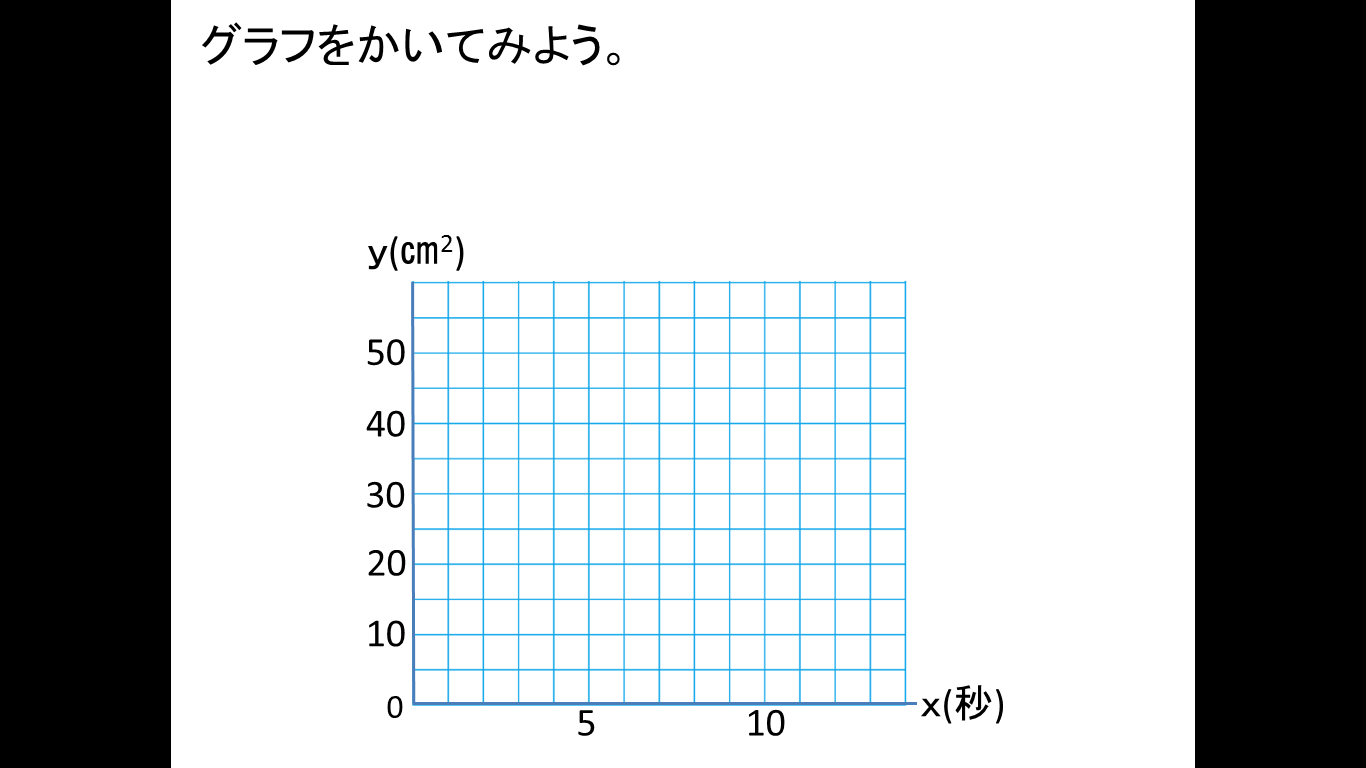 (4) (4) (4) (4) (4) (4) (4) (4) (4) (4) (4) (4) (4) (4) ８(2)　ｙ＝３０（３≦ｘ≦８）(2)　ｙ＝３０（３≦ｘ≦８）(2)　ｙ＝３０（３≦ｘ≦８）(2)　ｙ＝３０（３≦ｘ≦８）(2)　ｙ＝３０（３≦ｘ≦８）(2)　ｙ＝３０（３≦ｘ≦８）(4) (4) (4) (4) (4) (4) (4) (4) (4) (4) (4) (4) (4) (4) (4) ８(3)　ｙ＝－１０ｘ＋１１０（８≦ｘ≦１１）(3)　ｙ＝－１０ｘ＋１１０（８≦ｘ≦１１）(3)　ｙ＝－１０ｘ＋１１０（８≦ｘ≦１１）(3)　ｙ＝－１０ｘ＋１１０（８≦ｘ≦１１）(3)　ｙ＝－１０ｘ＋１１０（８≦ｘ≦１１）(3)　ｙ＝－１０ｘ＋１１０（８≦ｘ≦１１）(4) (4) (4) (4) (4) (4) (4) (4) (4) (4) (4) (4) (4) (4) (4) ８(5) 2.5秒後と8.5秒後(5) 2.5秒後と8.5秒後(5) 2.5秒後と8.5秒後(5) 2.5秒後と8.5秒後(5) 2.5秒後と8.5秒後(5) 2.5秒後と8.5秒後(4) (4) (4) (4) (4) (4) (4) (4) (4) (4) (4) (4) (4) (4) (4) ９(1)	２２ｃｍ(1)	２２ｃｍ(1)	２２ｃｍ(1)	２２ｃｍ(1)	２２ｃｍ(1)	２２ｃｍ(1)	２２ｃｍ(1)	２２ｃｍ(1)	２２ｃｍ(1)	２２ｃｍ(1)	２２ｃｍ(1)	２２ｃｍ(1)	２２ｃｍ(2)表ｘ段目　　１　２　３　４　５　６　・・・　ｙｃｍ　　６　10　14　18　22　26　・・・　 式　ｙ＝４ｘ＋２(2)表ｘ段目　　１　２　３　４　５　６　・・・　ｙｃｍ　　６　10　14　18　22　26　・・・　 式　ｙ＝４ｘ＋２(2)表ｘ段目　　１　２　３　４　５　６　・・・　ｙｃｍ　　６　10　14　18　22　26　・・・　 式　ｙ＝４ｘ＋２(2)表ｘ段目　　１　２　３　４　５　６　・・・　ｙｃｍ　　６　10　14　18　22　26　・・・　 式　ｙ＝４ｘ＋２(2)表ｘ段目　　１　２　３　４　５　６　・・・　ｙｃｍ　　６　10　14　18　22　26　・・・　 式　ｙ＝４ｘ＋２(2)表ｘ段目　　１　２　３　４　５　６　・・・　ｙｃｍ　　６　10　14　18　22　26　・・・　 式　ｙ＝４ｘ＋２(2)表ｘ段目　　１　２　３　４　５　６　・・・　ｙｃｍ　　６　10　14　18　22　26　・・・　 式　ｙ＝４ｘ＋２(2)表ｘ段目　　１　２　３　４　５　６　・・・　ｙｃｍ　　６　10　14　18　22　26　・・・　 式　ｙ＝４ｘ＋２(2)表ｘ段目　　１　２　３　４　５　６　・・・　ｙｃｍ　　６　10　14　18　22　26　・・・　 式　ｙ＝４ｘ＋２(2)表ｘ段目　　１　２　３　４　５　６　・・・　ｙｃｍ　　６　10　14　18　22　26　・・・　 式　ｙ＝４ｘ＋２(2)表ｘ段目　　１　２　３　４　５　６　・・・　ｙｃｍ　　６　10　14　18　22　26　・・・　 式　ｙ＝４ｘ＋２９(3)　一次関数だと（　いえる　　　）(理由)ｙ＝ａｘ＋ｂの形になっているから(3)　一次関数だと（　いえる　　　）(理由)ｙ＝ａｘ＋ｂの形になっているから(3)　一次関数だと（　いえる　　　）(理由)ｙ＝ａｘ＋ｂの形になっているから(3)　一次関数だと（　いえる　　　）(理由)ｙ＝ａｘ＋ｂの形になっているから(3)　一次関数だと（　いえる　　　）(理由)ｙ＝ａｘ＋ｂの形になっているから(3)　一次関数だと（　いえる　　　）(理由)ｙ＝ａｘ＋ｂの形になっているから(3)　一次関数だと（　いえる　　　）(理由)ｙ＝ａｘ＋ｂの形になっているから(3)　一次関数だと（　いえる　　　）(理由)ｙ＝ａｘ＋ｂの形になっているから(3)　一次関数だと（　いえる　　　）(理由)ｙ＝ａｘ＋ｂの形になっているから(3)　一次関数だと（　いえる　　　）(理由)ｙ＝ａｘ＋ｂの形になっているから(3)　一次関数だと（　いえる　　　）(理由)ｙ＝ａｘ＋ｂの形になっているから(3)　一次関数だと（　いえる　　　）(理由)ｙ＝ａｘ＋ｂの形になっているから(3)　一次関数だと（　いえる　　　）(理由)ｙ＝ａｘ＋ｂの形になっているから(2)表ｘ段目　　１　２　３　４　５　６　・・・　ｙｃｍ　　６　10　14　18　22　26　・・・　 式　ｙ＝４ｘ＋２(2)表ｘ段目　　１　２　３　４　５　６　・・・　ｙｃｍ　　６　10　14　18　22　26　・・・　 式　ｙ＝４ｘ＋２(2)表ｘ段目　　１　２　３　４　５　６　・・・　ｙｃｍ　　６　10　14　18　22　26　・・・　 式　ｙ＝４ｘ＋２(2)表ｘ段目　　１　２　３　４　５　６　・・・　ｙｃｍ　　６　10　14　18　22　26　・・・　 式　ｙ＝４ｘ＋２(2)表ｘ段目　　１　２　３　４　５　６　・・・　ｙｃｍ　　６　10　14　18　22　26　・・・　 式　ｙ＝４ｘ＋２(2)表ｘ段目　　１　２　３　４　５　６　・・・　ｙｃｍ　　６　10　14　18　22　26　・・・　 式　ｙ＝４ｘ＋２(2)表ｘ段目　　１　２　３　４　５　６　・・・　ｙｃｍ　　６　10　14　18　22　26　・・・　 式　ｙ＝４ｘ＋２(2)表ｘ段目　　１　２　３　４　５　６　・・・　ｙｃｍ　　６　10　14　18　22　26　・・・　 式　ｙ＝４ｘ＋２(2)表ｘ段目　　１　２　３　４　５　６　・・・　ｙｃｍ　　６　10　14　18　22　26　・・・　 式　ｙ＝４ｘ＋２(2)表ｘ段目　　１　２　３　４　５　６　・・・　ｙｃｍ　　６　10　14　18　22　26　・・・　 式　ｙ＝４ｘ＋２(2)表ｘ段目　　１　２　３　４　５　６　・・・　ｙｃｍ　　６　10　14　18　22　26　・・・　 式　ｙ＝４ｘ＋２